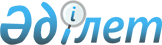 О проекте Закона Республики Казахстан "О внесении изменений и дополнений в Уголовно-процессуальный кодекс Республики Казахстан"Постановление Правительства Республики Казахстан от 24 мая 2004 года N 573

      Правительство Республики Казахстан постановляет: 

      Внести на рассмотрение Мажилиса Парламента Республики Казахстан проект Закона Республики Казахстан "О внесении изменений и дополнений в Уголовно-процессуальный  кодекс  Республики Казахстан".        Премьер-Министр 

       Республики Казахстан 

  Проект         Закон Республики Казахстан  О внесении изменений и дополнений в 

Уголовно-процессуальный кодекс 

Республики Казахстан       Внести в Уголовно-процессуальный  кодекс  Республики Казахстан от 13 декабря 1997 г. (Ведомости Парламента Республики Казахстан, 1997 г., N 15-16, ст. 211; 1998 г., N 16, ст. 219; N 17-18, ст. 225; 1999 г., N 20, ст. 721; N 21, ст. 774; 2000 г., N 6, ст. 141; 2001 г., N 8, ст. 53, 54; 2002 г., N 4, ст. 32, 33; N 10, ст. 106; N 17, ст. 155; N 23-24, ст. 192; 2003 г., N 15, ст. 137), следующие изменения и дополнения: 

      в статье 192: 

      в части первой: 

      слова "380 (частью третьей)" исключить; 

      в части второй: 

      слова "184", "228", "231, 232", "307 (частью первой), 308 (частью первой), 309, 310, 311 (частями первой и второй), 312-316", "344-346, 348, 349, 350" исключить; 

      второе предложение исключить; 

      в части третьей: 

      в первом предложении: 

      после слов "предусмотренных статьями" дополнить словами "176 (частью третьей пункт "г"), 189,"; 

      после цифр "207," дополнить словами "209 (частями второй и третьей),"; 

      после слов "223 (частью второй)," дополнить цифрами "224,"; 

      после цифр "225" дополнить цифрами ", 226 (частью второй), 231, 232, 307 (частью первой), 308 (частью первой), 310, 311 (частями первой и второй), 312-315"; 

      во втором предложении: 

      цифры "184, 228,", ", 231, 232, 307-310, 311, 312-316" исключить; 

      в части четвертой: 

      после слов "176 (частями второй и третьей" дополнить словами "пунктами "а", "б", "в"; 

      после слов "182 (частями второй и третьей)" дополнить цифрой "184"; 

      слова ", 189, 209 (частями второй и третьей), 224, 226, 227" исключить; 

      после цифры "206," дополнить цифрами "228, 309, 316"; 

      в части 4-1: 

      слова "307 (частями второй, третьей и четвертой), 308 (частями второй, третьей и четвертой), 311 (частями третьей и четвертой)", "380 (частью второй)," исключить; 

      дополнить частями 4-2, 4-3 следующей редакции: 

      "4-2. По уголовным делам о преступлениях, предусмотренных статьями  307  (частями второй, третьей и четвертой),  308  (частями второй, третьей и четвертой),  311  (частями третьей и четвертой) Уголовного кодекса Республики Казахстан, предварительное следствие производится органами национальной безопасности или финансовой полиции, возбудившим уголовное дело. 

      4-3. По уголовным делам о преступлениях, предусмотренных статьями  227 ,  380  Уголовного кодекса Республики Казахстан, предварительное следствие производится органами внутренних дел, национальной безопасности или финансовой полиции, возбудившим уголовное дело."; 

      в части пятой: 

      цифры "343, 347, 351, 352-357," заменить цифрами "343-357,"; 

      слова "тем органом, к чьей подследственности относится преступление, в связи с которым возбуждено уголовное дело" заменить словами "органом внутренних дел или финансовой полиции, возбудившим уголовное дело"; 

      в статье 285: 

      в части второй: 

      цифры "324-326" заменить цифрами "324, 326"; 

      в части третьей: 

      в первом предложении: 

      слова "176 (частью первой)", "192," исключить; 

      после слов "222 (частью первой)" дополнить словами ", 223 (частью первой), 226 (частью первой)"; 

      в части пятой: 

      слова "380 (частью первой)" исключить; 

      в части 8-1: 

      после слов "предусмотренных статьями" дополнить словами "176 (частью первой),"; 

      после слов "182 (частью первой)," дополнить цифрой "325"; 

      слова ", 223 (частью первой)" исключить.        Президент 

       Республики Казахстан 
					© 2012. РГП на ПХВ «Институт законодательства и правовой информации Республики Казахстан» Министерства юстиции Республики Казахстан
				